РЕШЕНИЕВ соответствии с Решением Городской Думы Петропавловск-Камчатского городского округа от 31.10.2013 № 145-нд «О наградах и почетных званиях Петропавловск-Камчатского городского округа» Городская Дума Петропавловск-Камчатского городского округаРЕШИЛА:1. Наградить Почетными грамотами Городской Думы Петропавловск-Камчатского городского округа за заслуги в развитии на территории Петропавловск-Камчатского городского округа образования в результате многолетнего добросовестного труда и в связи с празднованием 279-летия со дня основания города Петропавловска-Камчатского следующих работников федерального государственного бюджетного образовательного учреждения высшего образования «Камчатский государственный технический университет»:Казакову Наталью Максимовну – уборщика служебных помещений отдела материально-технического снабжения и хозяйственного обеспечения;Терентьеву Оксану Владимировну – уборщика служебных помещений отдела материально-технического снабжения и хозяйственного обеспечения.2. Разместить настоящее решение на официальном сайте Городской Думы 
Петропавловск-Камчатского городского округа в информационно-телекоммуникационной сети «Интернет».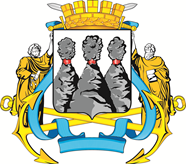 ГОРОДСКАЯ ДУМАПЕТРОПАВЛОВСК-КАМЧАТСКОГО ГОРОДСКОГО ОКРУГАот 28.08.2019 № 512-р22-я сессияг.Петропавловск-КамчатскийО награждении Почетными грамотами Городской Думы Петропавловск-Камчатского городского округа работников федерального государственного бюджетного образовательного учреждения высшего образования «Камчатский государственный технический университет»Председатель Городской Думы Петропавловск-Камчатского городского округа Г.В. Монахова